25/10/2023BionexoRESULTADO – TOMADA DE PREÇON° 20231110TP50879HEMUO Instituto de Gestão e Humanização – IGH, entidade de direito privado e sem finslucrativos, classificado como Organização Social, vem tornar público o resultado da Tomadade Preços, com a finalidade de adquirir bens, insumos e serviços para o HEMU - HospitalEstadual da Mulher, com endereço à Rua R-7, S/N, Setor Oeste, Goiânia, CEP: 74.125-090.Bionexo do Brasil LtdaRelatório emitido em 25/10/2023 17:17CompradorIGH - HEMU - Hospital Estadual da Mulher (11.858.570/0002-14)AV. PERIMETRAL, ESQUINA C/ RUA R7, SN - SETOR COIMBRA - GOIÂNIA, GO CEP: 74.530-020Relação de Itens (Confirmação)Pedido de Cotação : 317665732COTAÇÃO Nº 50879 - MATERIAIS MÉDICOS - HEMU OUT/2023Frete PróprioObservações: *PAGAMENTO: Somente a prazo e por meio de depósito em conta PJ do fornecedor. *FRETE: Só serão aceitaspropostas com frete CIF e para entrega no endereço: RUA R7 C/ AV PERIMETRAL, SETOR COIMBRA, Goiânia/GO CEP:74.530-020, dia e horário especificado. *CERTIDÕES: As Certidões Municipal, Estadual de Goiás, Federal, FGTS e Trabalhistadevem estar regulares desde a data da emissão da proposta até a data do pagamento. *REGULAMENTO: O processo decompras obedecerá ao Regulamento de Compras do IGH, prevalecendo este em relação a estes termos em caso dedivergência.Tipo de Cotação: Cotação NormalFornecedor : Todos os FornecedoresData de Confirmação : TodasValidade CondiçõesFaturamento Prazo deFornecedordadeFreteObservaçõesMínimoEntregaProposta PagamentoEllo Distribuicao Ltda - EppGOIÂNIA - GOWebservice Ello Distribuição -(62) 4009-2100PEDIDO SOMENTE SERÁ ATENDIDO A PRAZOMEDIANTE ANALISE DE CREDITO VALIDAÇÃO DODEPARTAMENTO FINANCEIRO E A CONFIRMAÇÃODE DISPONIBILIDADE DO ESTOQUE CONTATO DOVENDEDOR: (62)99499 17141 dias apósconfirmação1R$ 200,000022/10/202330 ddlCIFcomercial@ellodistribuicao.com.brMais informaçõesTELEVENDAS3@ELLODISTRIBUICAO.COM.BRProgramaçãode EntregaPreço PreçoUnitário FábricaValorTotalProdutoCódigoFabricanteEmbalagem FornecedorComentárioJustificativaRent(%) QuantidadeUsuárioCAIXA P/ DESCARTEMATERIALPERFUROCORTANTERosana DeOliveiraMoura13 LITROS ->COLETORPERFUROCORTANTEDistribuicao 13LT ECO C/20 FLEXLtda - Epp IND E COM PAPEISLTDA EPPCOLETORPERFUROCORTANTE3LT ECO C/20 -FLEXPELLDEVERÁ CONTER OElloR$R$R$960,00001SACO PROTETOR. 10079COMPATÍVEL COMSUPORTES DASMARCAS-1-200 Unidade14,8000 0,000025/10/202315:29DESCARPACK EGRANDESC.TotalParcial:R$960,00002200.000.0Total de Itens da Cotação: 1Total de Itens Impressos: 1TotalGeral:R$960,0000Clique aqui para geração de relatório completo com quebra de páginahttps://bionexo.bionexo.com/jsp/RelatPDC/relat_adjudica.jsp1/1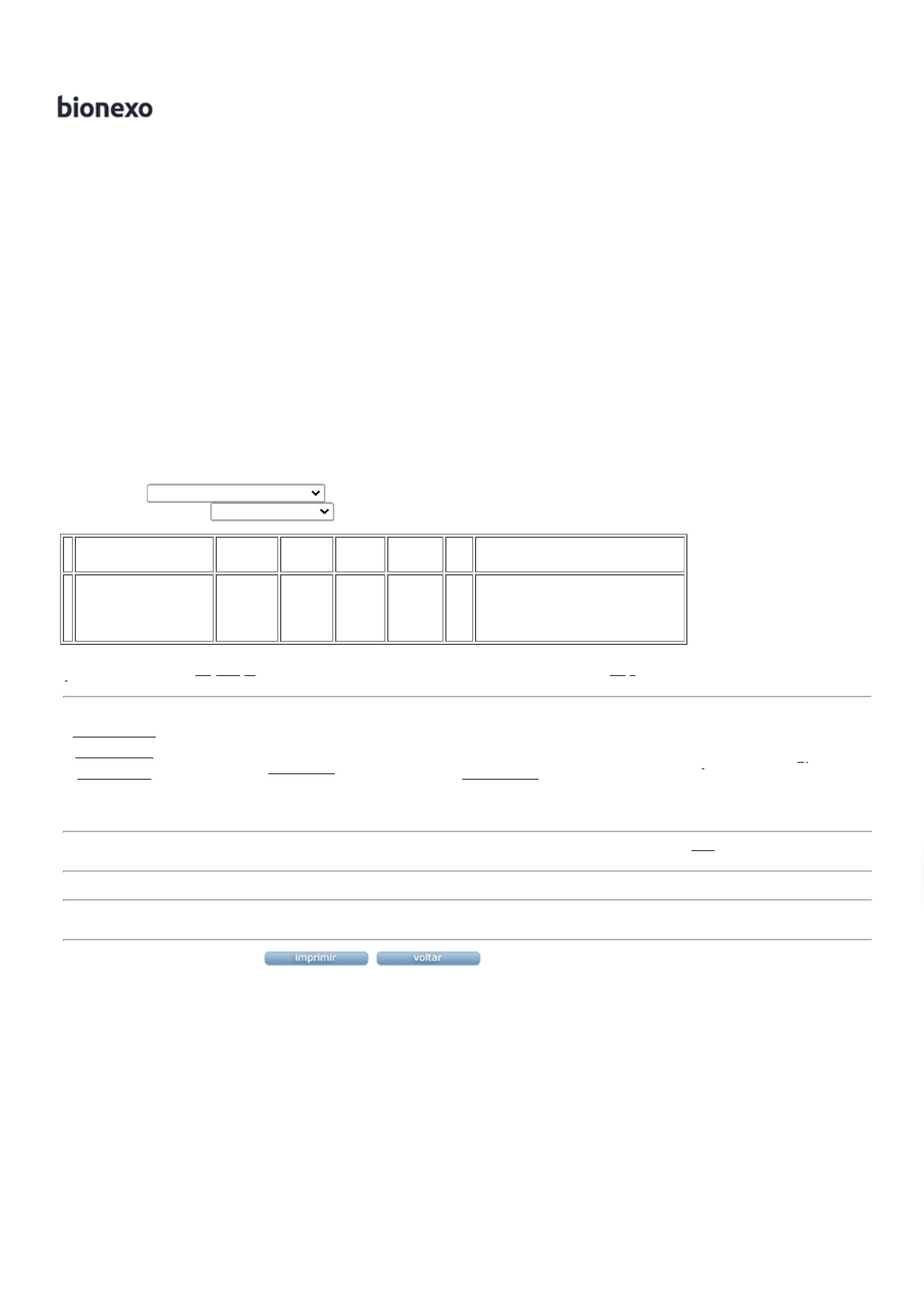 